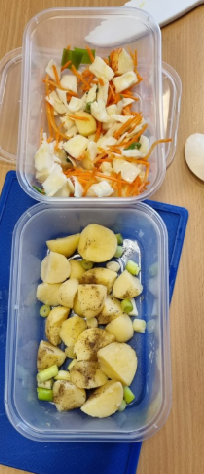 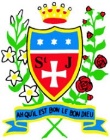 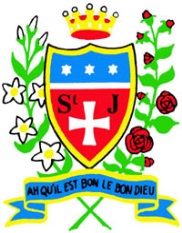 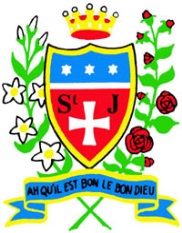 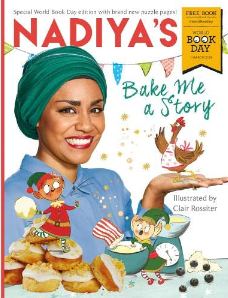 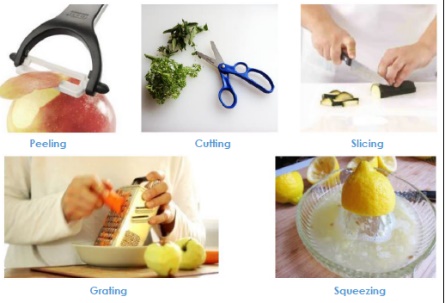 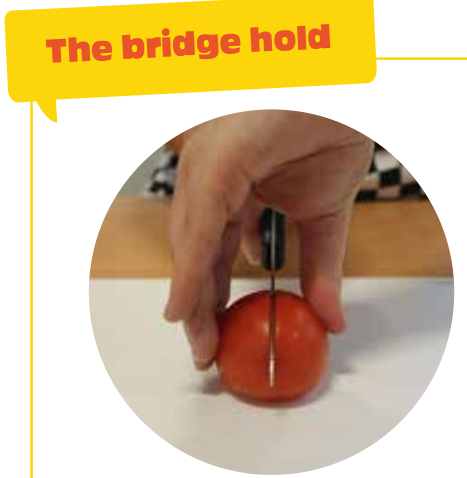 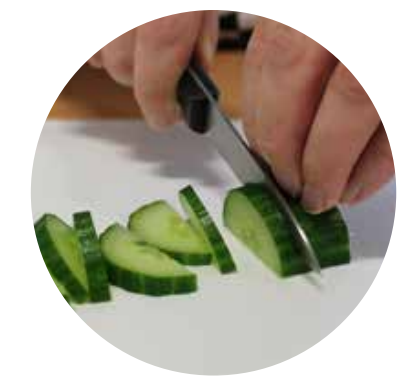 St Julie Catholic Primary School - DTSt Julie Catholic Primary School - DTSt Julie Catholic Primary School - DTDT – Spring TermYear: 2Unit Title: Food: Potato Salad and Rainbow Coleslaw